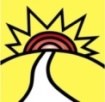 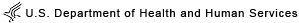 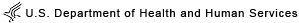 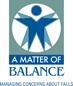                        Dear Physician/Provider,I recently attended a Personal Action Toward Health (PATH) or Matter of Balance workshop to help me better self-manage my health. I attended the;Chronic Disease Self-ManagementDiabetes Self-ManagementChronic Pain Self-ManagementA Matter of Balance (Fall Prevention)I learned:Techniques to deal with frustration, fatigue, pain and isolationGoal setting and problem solving skills to successfully master tasks I want to accomplish with increased confidence in my ability to deal with symptoms and problems caused by my chronic disease or chronic pain.Basic information about chronic disease and guidelines to prevent complications, nutrition, label reading and making good food choices for my healthAppropriate use of medicationsHow to communicate effectively with family, friends and health professionalsAppropriate exercises for fitness and safetyPhysical factors such as how blood pressure, weakness, poor flexibility and balance and how to counteract them with exercises specific to those issuesHow to identify potential fall hazards in my home and community and strategies to reduce my risk for fallsOther__________________________________________________________________________________________________________________________________________________________________________________In the workshop I learned how to set a weekly Action Plan that was achievable, action specific and something I want to do toward better health. I made this Action Plan for the next six months: The best thing about the PATH or MOB workshop for me has been: _______________________________________________________________________________________________________________________________________I would recommend this workshop to others. 